Estimados estudiantes les invito a descubrir las principales enseñanza a partir de la resurrección de Jesús.OA1: Ejercitar la fe en Cristo para conocer el verdadero propósito de nuestra           vocación. 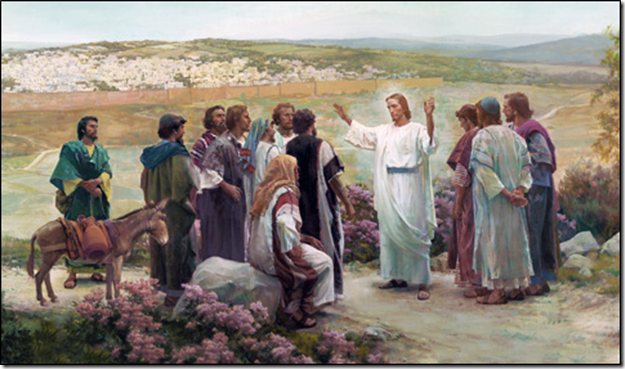 ITEMS. (5 ptos c/u)Trabajo de exégesis bíblica.ActividadLea detenidamente Mt. 28:18-20 identifique ¿Cuál fue el propósito de esa aparición del Nazareno resucitado? ¿Por qué Jesús les enseña en esa ocasión sobre el poder?¿Qué tipo de poder buscaban encontrar los discípulos en Jesús antes de la cruz?¿Qué esperaba Jesús de los once apóstoles después de la resurrección?Identifique ¿Cuáles son las principales enseñanzas de esa aparición?Refiérase ¿Por qué Jesús enseñó sobre el bautismo  y qué exige para ser bautizado?Según Mt. 28:18-20 ¿Cuál sería el principal desafío para los creyentes y por qué cree ud.?Explique ¿Qué significa Gran Co-misión?Refiérase ¿Cuál es el aporte del evangelio – Buenas Nuevas a la sociedad argumente su respuesta? ¿Cómo interpreta ud. Mc. 10:45 y qué desafío le deja el texto?Mateo 28:18-20 NVI18 Jesús se acercó entonces a ellos y les dijo:—Se me ha dado toda autoridad en el cielo y en la tierra. 19 Por tanto, vayan y hagan discípulos de todas las naciones, bautizándolos en el nombre del Padre y del Hijo y del Espíritu Santo, 20 enseñándoles a obedecer todo lo que les he mandado a ustedes. Y les aseguro que estaré con ustedes siempre, hasta el fin del mundo.II.ÍTEMS  (2,5 ptos c/u)Defina semánticamente los siguientes conceptos.Mesías Cristo.Jesús.Emanuel.Iglesia.Doctrina.Perseverancia.SantidadNombre EstudianteCursoTotal puntaje 70 ptos.Fecha de entrega 17/4